Qantas Travel Insider OnlineFebruary 2019https://www.qantas.com/travelinsider/en/explore/north-america/usa/los-angeles/luxury-hotels-in-los-angeles.html 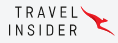 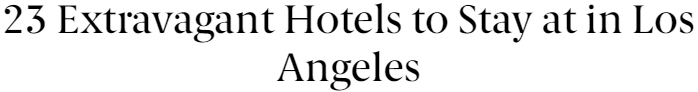 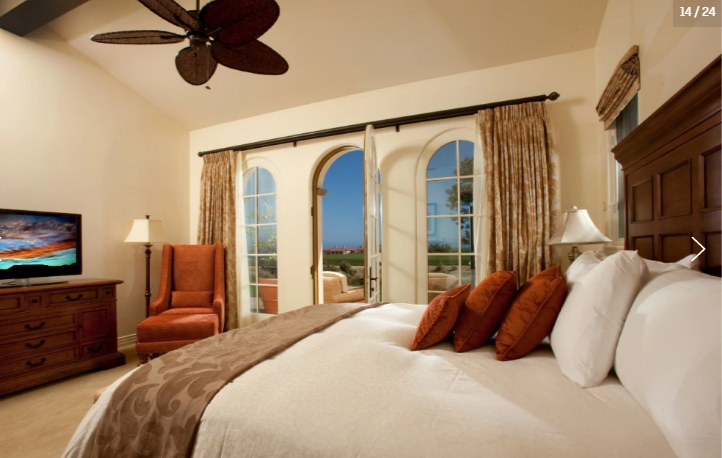 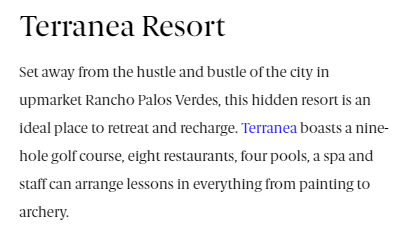 